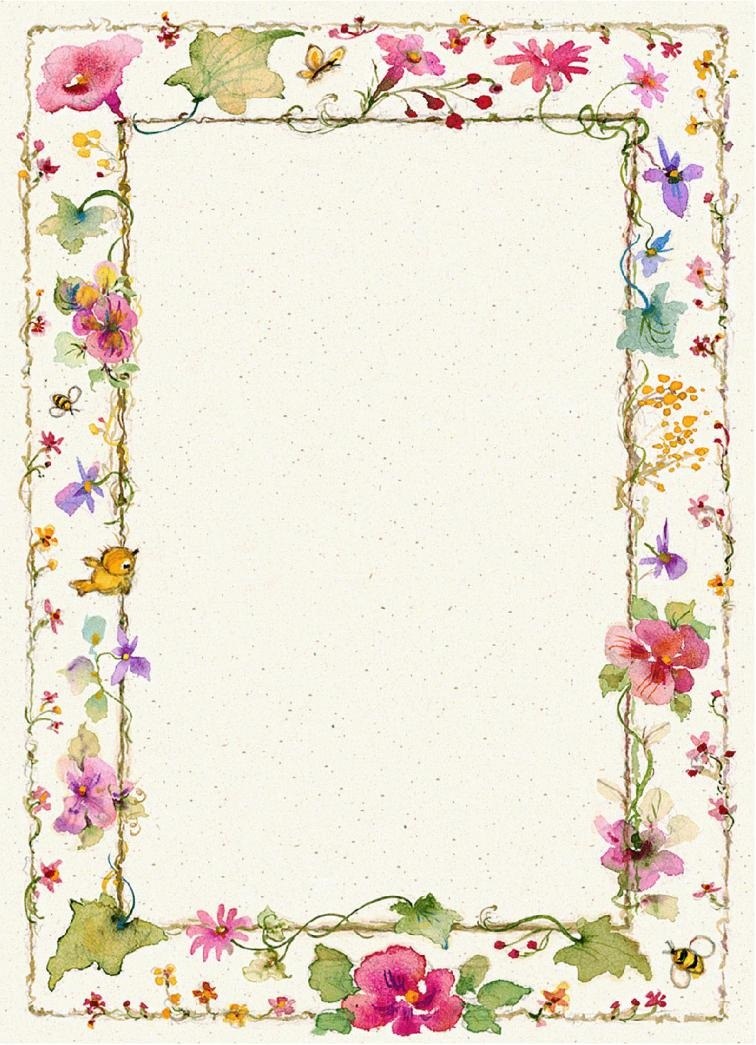 ДРУШТВО УЧИТЕЉА БЕОГРАДА ОБЈАВЉУЈЕ ПОЗИВ ЗА УЧЕШЋЕ НАII  СМОТРИ„ЛУТКА У ШКОЛИ“ СЛУШУСЛОВИ УЧЕШЋА:Право учешћа имају учитељи београдских основних школа, појединци или тимови ( до три учитеља) који су чланови ДУБ-а,  са ученицима.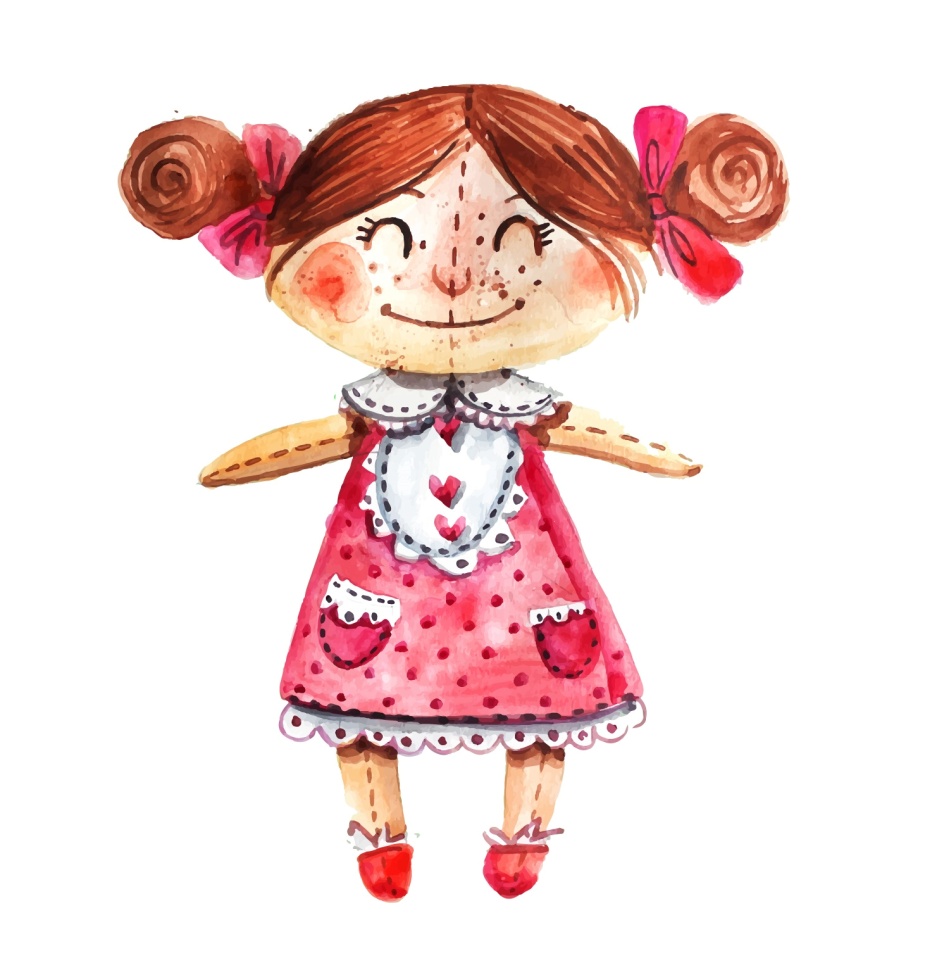 Учесници треба да представе употребу направљених лутака у кратком игроказу (текст, песма, кореографија) у складу са школским програмом.Максимална дужина игроказа  до 5 минута.Жири у саставу од три члана оцењује:а) визуелни изглед луткеб) оживљавање лутака покретом, музиком, гласом5.  Лутке морају настати у основној школи (да их направе ученици уз помоћ учитеља).6.Није дозвољено учешће професионалаца у припреми и извођењу представе7. На време достављена Пријава, фотографија лутке и кратак опис игроказа КАТЕГОРИЈЕ ПРИЈАВЉЕНИХ УЧЕСНИКА:- МЛАЂИ УЗРАСТ – 1. И 2. РАЗРЕД- СТАРИЈИ УЗРАСТ – 3. И 4. РАЗРЕДПријаве слати до 10.03.2019. год. на мејл адресу:  dub.lutke@gmail.comЧланови жирија:Снежана Илић (+381648605467)Весна Андријевић (+381648605481)Марија Бастић (+381652941166)